от  10.04.2015    № 35 -дс. Туринская СлободаО проведении общероссийской добровольческой благотворительной акции «Весенняя Неделя Добра – 2015» 	В соответствии с постановлением Администрации Слободо-Туринского муниципального района от 06.04.2015 г. №231 «О проведении ежегодной общероссийской добровольческой благотворительной акции «Весенняя Неделя Добра – 2015» и в целях популяризации идей, ценностей и практики добровольчества, вовлечения граждан всех возрастов в социально-значимую добровольческую деятельность,     ПОСТАНОВЛЯЮ:  	1. Провести с 18 апреля по 25 апреля 2015 года ежегодную общероссийскую добровольческую благотворительную акцию «Весенняя Неделя Добра – 2015».       2. Руководителям образовательных организаций:     -  провести субботники по очистке территорий ОО;  - обеспечить подготовку и проведение мероприятий (посадку деревьев, уроки Добра, благотворительные концерты для социальных учреждений и др.)3. Информацию о проведении «Весенней Недели Добра – 2015» направить Беспаловой Т.А., директору МКУ «ИМЦ ОУ Слободо-Туринского МР» в срок до 28 апреля 2015 г.          4.  Контроль над исполнением данного постановления оставляю за собой.Начальник Слободо-Туринского МОУО:				Г.И. ФоминовС постановлением ознакомлена: 	                                        Т.А. Беспалова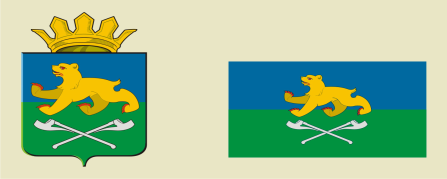 СЛОБОДО-ТУРИНСКИЙ  МУНИЦИПАЛЬНЫЙ ОТДЕЛУПРАВЛЕНИЯ ОБРАЗОВАНИЕМПОСТАНОВЛЕНИЕ